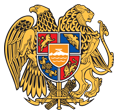 ՀԱՅԱՍՏԱՆԻ ՀԱՆՐԱՊԵՏՈՒԹՅՈՒՆ 
ՍՅՈՒՆԻՔԻ ՄԱՐԶ
ՔԱՋԱՐԱՆԻ  ՀԱՄԱՅՆՔԱՊԵՏԱՐԱՆ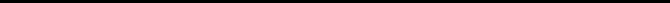 ԱՐՁԱՆԱԳՐՈՒԹՅՈՒՆ N 2
ԱՎԱԳԱՆՈՒ  ՀԵՐԹԱԿԱՆ  ՆԻՍՏԻՆիստը սկսվեց ժամը 15:00-ինՀամայնքի ավագանու նիստին ներկա էին ավագանու 6 անդամներ:Բացակա էր` Գարիկ Իսրայելյանը , Կարեն Համբարձումյանը, Դերենիկ Ստեփանյանը, Արմեն ԱնդրեասյանըՀամայնքի ղեկավարի հրավերով ավագանու նիստին մասնակցում էին`
 Վահե  Գրիգորյանը,Գարեգին Գաբրիելյանը, Քրիստինե Մարտիրոսյանը, Լուսինե Գևորգյանը,Վազգեն Ազարյանը, Վիլեն ԳրիգորյանըՆիստը վարում էր  համայնքի ղեկավարի տեղակալ` Զոհրապ ԱռաքելյանըՀԱՅԱՍՏԱՆԻ ՀԱՆՐԱՊԵՏՈՒԹՅԱՆ ՍՅՈՒՆԻՔԻ ՄԱՐԶԻ ՔԱՋԱՐԱՆ ՀԱՄԱՅՆՔԻ ԱՎԱԳԱՆՈՒ 2022 ԹՎԱԿԱՆԻ ԱՊՐԻԼԻ 27-Ի ԹԻՎ 2 ՀԵՐԹԱԿԱՆ ՆԻՍՏԻ ՕՐԱԿԱՐԳԸ ՀԱՍՏԱՏԵԼՈՒ ՄԱՍԻՆ Ղեկավարվելով «Տեղական ինքնակառավարման մասին» ՀՀ օրենքի 13-րդ  հոդվածի 3-րդ մասով և  14-րդ հոդվածով և հիմք ընդունելով համայնքի ղեկավարի առաջարկությունը,  որոշման նախագծի քվեարկության արդյունքներով, ՀՀ Սյունիքի մարզի Քաջարան համայնքի ավագանին որոշում Է`1․ Հայաստանի Հանրապետության Սյունիքի մարզի Քաջարան համայնքի 2022 թվականի բյուջեի առաջին եռամսյակի հաշվետվության կատարման մասին: /Զեկ. Լ.Գևորգյան/2․ Հայաստանի Հանրապետության Սյունիքի մարզի Քաջարան համայնքի ավագանու 2021թ.-ի դեկտեմբերի 27-ի թիվ 51-Ն որոշման մեջ փոփոխություն կատարելու մասին։ /Զեկ. Լ.Գևորգյան/3.   Հայաստանի Հանրապետության Սյունիքի մարզի Քաջարան համայնքի ավագանու 2021 թվականի դեկտեմբերի 27-ի <<<<Հայաստանի Հանրապետության Սյունիքի մարզի Քաջարանի համայնքապետարանի աշխատակազմ>>համայնքային կառավարչական հիմնարկի կառուցվածքը, աշխատողների թվաքանակը, հաստիքացուցակը, պաշտոնային դրույքաչափերը եվ Քաջարանի համայնքային ենթակայության հիմնարկների աշխատողների թվաքանակը, հաստիքացուցակը, պաշտոնային դրույքաչափերը հաստատելու մասին>> N 54-Ա որոշման N 8 հավելվածում փոփոխություն կատարելու մասին։/Զեկ. Զ.Առաքելյան/4․Հայաստանի Հանրապետության Սյունիքի մարզի Քաջարան համայնքի 2017-2022թթ․ հնգամյա զարգացման ծրագրով նախատեսված 2021 թվականին կատարված աշխատանքներն ի գիտություն ընդունելու մասին։ /Զեկ. Գ․Գաբրիելյան/5․Հայաստանի Հանրապետության Սյունիքի մարզի Քաջարան համայնքի սոցիալ-տնտեսական ենթակառուցվածքների զարգացմանն ուղղված 2022թ.  սուբվենցիոն ծրագրերին հավանություն տալու մասին:/Զեկ. Գ․Գաբրիելյան/6․Համայնքի վարչական սահմաններում գտնվող համայնքի սեփականություն հանդիսացող հողամասերը հրապարակային սակարկություններով /աուրդով/ վաճառելու մասին։ /Զեկ. Վ.Գրիգորյան/7․Քաջարան համայնքի Քաջարանց գյուղում գտնվող նախկին մաքրման կայանի շենքի սպասարկման հողամասը շենքի սեփականատիրոջը վարձակալության իրավունքով տրամադրելու մասին։ /Զեկ. Վ.Գրիգորյան/8․Հայաստանի Հանրապետության Սյունիքի մարզի Քաջարան համայնքի բյուջեի պահուստային ֆոնդից գումար հատկացնելու մասին։ /Զեկ. Լ.Գևորգյան/1, ՀՀ ՍՅՈՒՆԻՔԻ ՄԱՐԶԻ ՔԱՋԱՐԱՆ ՀԱՄԱՅՆՔԻ 2021 ԹՎԱԿԱՆԻ ԲՅՈՒՋԵԻ ԱՌԱՋԻՆ ԵՌԱՄՍՅԱԿԱՅԻՆ ՀԱՇՎԵՏՎՈՒԹՅԱՆ ԿԱՏԱՐՄԱՆ ՄԱՍԻՆ  Ղեկավարվելով ,,Բյուջետային համակարգի մասին,, ՀՀ օրենքի 35-րդ հոդվածի 1-ին մասի և ,,Տեղական ինքնակառավարման մասին,, ՀՀ օրենքի 18-րդ հոդվածի  1-ին մասի 6-րդ կետի և  38-րդ հոդվածի 1-ին մասի 1-ին կետի դրույթներով և հաշվի առնելով Հայաստանի Հանրապետության Սյունիքի մարզի Քաջարան համայնքի ղեկավարի տեղակալի /համայնքի ղեկավարին փոխարինողի/ առաջարկությունը, Հայաստանի Հանրապետության  Սյունիքի մարզի Քաջարան համայնքի ավագանին որոշում Է`1.      Ընդունել ի գիտություն՝ Հայաստանի Հանրապետության Սյունիքի մարզի Քաջարան համայնքի 2022 թվականի բյուջեի կատարման առաջին եռամսյակի մասին հաշվետվության 1-6 հատվածները։2.      Սույն որոշումն ուժի մեջ է մտնում  որոշման ընդունման մասին իրազեկելու օրվան հաջորդող օրվանից:2, ՀԱՅԱՍՏԱՆԻ ՀԱՆՐԱՊԵՏՈՒԹՅԱՆ ՍՅՈՒՆԻՔԻ ՄԱՐԶԻ ՔԱՋԱՐԱՆ ՀԱՄԱՅՆՔԻ ԱՎԱԳԱՆՈՒ 2021Թ ԴԵԿՏԵՄԲԵՐԻ 27-Ի ԹԻՎ 51-Ն ՈՐՈՇՄԱՆ ՄԵՋ ՓՈՓՈԽՈՒԹՅՈՒՆՆԵՐ ԿԱՏԱՐԵԼՈՒ ՄԱՍԻՆ         Ղեկավարվելով  «Տեղական ինքնակառավարման մասին» Հայաստանի Հանրապետության  օրենքի 18-րդ հոդվածի 1-ին մասի  5-րդ կետի, «Հայաստանի Հանրապետության բյուջետային համակարգի մասին» օրենքի 33-րդ հոդվածի 4-րդ մասի, «Նորմատիվ իրավական ակտերի մասին»  Հայաստանի Հանրապետության օրենքի 33-րդ հոդվածի 1-ին մասի 3-րդ կետի և 34-րդ հոդվածի  դրույթներով և հաշվի առնելով համայնքիղեկավարի տեղակալի /համայնքի ղեկավարին փոխարինողի/առաջարկութունը, Հայաստանի Հանրապետության Սյունիքի մարզի Քաջարան համայնքի ավագանին  որոշում է՝.1.      Հայաստանի Հանրապետության Սյունիքի մարզի Քաջարան համայնքի ավագանու 2021 թվականի դեկտեմբերի 27-ի Քաջարան  համայնքի 2022թ․-ի բյուջեն հաստատելու մասին թիվ 51-Ն որոշման մեջ կատարել փոփոխություններ՝ համաձայն  2, 3 և 6 հավելվածների։2.      Սույն որոշումն ուժի մեջ է մտնում  պաշտոնական հրապարակմանը հաջորդող օրվանից:3․ ՀԱՅԱՍՏԱՆԻ ՀԱՆՐԱՊԵՏՈՒԹՅԱՆ ՍՅՈՒՆԻՔԻ ՄԱՐԶԻ ՔԱՋԱՐԱՆ ՀԱՄԱՅՆՔԻ ԱՎԱԳԱՆՈՒ 2021 ԹՎԱԿԱՆԻ ԴԵԿՏԵՄԲԵՐԻ 27-Ի <<<<ՀԱՅԱՍՏԱՆԻ ՀԱՆՐԱՊԵՏՈՒԹՅԱՆ ՍՅՈՒՆԻՔԻ ՄԱՐԶԻ ՔԱՋԱՐԱՆԻ ՀԱՄԱՅՆՔԱՊԵՏԱՐԱՆԻ ԱՇԽԱՏԱԿԱԶՄ>>ՀԱՄԱՅՆՔԱՅԻՆ ԿԱՌԱՎԱՐՉԱԿԱՆ ՀԻՄՆԱՐԿԻ ԿԱՌՈՒՑՎԱԾՔԸ, ԱՇԽԱՏՈՂՆԵՐԻ ԹՎԱՔԱՆԱԿԸ, ՀԱՍՏԻՔԱՑՈՒՑԱԿԸ, ՊԱՇՏՈՆԱՅԻՆ ԴՐՈՒՅՔԱՉԱՓԵՐԸ ԵՎ ՔԱՋԱՐԱՆԻ ՀԱՄԱՅՆՔԱՅԻՆ ԵՆԹԱԿԱՅՈՒԹՅԱՆ ՀԻՄՆԱՐԿՆԵՐԻ ԱՇԽԱՏՈՂՆԵՐԻ ԹՎԱՔԱՆԱԿԸ, ՀԱՍՏԻՔԱՑՈՒՑԱԿԸ, ՊԱՇՏՈՆԱՅԻՆ ԴՐՈՒՅՔԱՉԱՓԵՐԸ ՀԱՍՏԱՏԵԼՈՒ ՄԱՍԻՆ>> N 54-Ա ՈՐՈՇՄԱՆ N 8 ՀԱՎԵԼՎԱԾՈՒՄ ՓՈՓՈԽՈՒԹՅՈՒՆ ԿԱՏԱՐԵԼՈՒ ՄԱՍԻՆ Ղեկավարվելով «Տեղական ինքնակառավարման մասին» Հայաստանի Հանրապետության օրենքի 18-րդ հոդվածի 1-ին մասի 28-րդ կետով, 35-րդ հոդվածի 1-ին մասի 6-րդ և 7-րդ կետերով, «Նորմատիվ իրավական ակտերի մասին» Հայաստանի Հանրապետության օրենքի 37-րդ հոդվածի 1-ին մասով, հիմք ընդունելով <<Քաջարան համայնքի կոմունալ տնտեսություն ՓԲԸ-ի՝ 25.04.2022 թ․-ի թիվ 49 գրությունը և  հաշվի առնելով Հայաստանի Հանրապետության Սյունիքի մարզի Քաջարան համայնքի ղեկավարի տեղակալի /համայնքի ղեկավարին փոխարինողի/ առաջարկությունը, Սյունիքի մարզի Քաջարան համայնքի ավագանին որոշում է՝ 1․  Հաստատել՝ Հայաստանի Հանրապետության Սյունիքի մարզի Քաջարան համայնքի ավագանու 2021 թվականի դեկտեմբերի 27-ի ««Հայաստանի Հանրապետության Սյունիքի մարզի Քաջարանի համայնքապետարանի աշխատակազմ» համայնքային կառավարչական հիմնարկի կառուցվածքը, աշխատողների թվաքանակը, հաստիքացուցակը, պաշտոնային դրույքաչափերը և Քաջարանի համայնքային ենթակայության հիմնարկների աշխատողների թվաքանակը, հաստիքացուցակը, պաշտոնային դրույքաչափերը հաստատելու մասին» N 54-Ա որոշման  N8 հավելվածում կատարված փոփոխությունը.2․  Սույն որոշումն ուժի մեջ մտնելու պահից ուժը կորցրած ճանաչել Հայաստանի Հանրապետության Սյունիքի մարզի Քաջարան համայնքի ավագանու 2021 թվականի դեկտեմբերի 27-ի  N54-Ա որոշման  N8 հավելվածը:4․ ՀՀ ՍՅՈՒՆԻՔԻ ՄԱՐԶԻ ՔԱՋԱՐԱՆ ՀԱՄԱՅՆՔԻ 2017-2022ԹԹ ՀՆԳԱՄՅԱ ԶԱՐԳԱՑՄԱՆ ԾՐԱԳՐՈՎ ՆԱԽԱՏԵՍՎԱԾ 2021Թ_ԻՆ ԿԱՏԱՐՎԱԾ ԱՇԽԱՏԱՆՔՆԵՐԸ Ի ԳԻՏՈՒԹՅՈՒՆ ԸՆԴՈՒՆԵԼՈՒ ՄԱՍԻՆ  Ղեկավարվելով «Տեղական ինքնակառավարման մասին»  ՀՀ օրենքի 82-րդ հոդվածի 7-րդ մասով  և հաշվի առնելով Հայաստանի Հանրապետության Սյունիքի մարզի Քաջարան համայնքի ղեկավարի տեղակալի /համայնքի ղեկավարին փոխարինողի/ առաջարկությունը, Հայաստանի Հանրապետության  Սյունիքի մարզի Քաջարան համայնքի ավագանին որոշում Է`Ընդունել ի գիտություն ՀՀ Սյունիքի մարզի Քաջարան համայնքի 2017-2022թթ հնգամյա զարգացման ծրագրով նախատեսված 2021թ-ին կատարված աշխատանքները  /կցվում է հաշվետվությունը/:5․ ՀԱՅԱՍՏԱՆԻ ՀԱՆՐԱՊԵՏՈՒԹՅԱՆ ՍՅՈՒՆԻՔԻ ՄԱՐԶԻ ՔԱՋԱՐԱՆ ՀԱՄԱՅՆՔԻ ՍՈՑԻԱԼ-ՏՆՏԵՍԱԿԱՆ ԵՆԹԱԿԱՌՈՒՑՎԱԾՔՆԵՐԻ ԶԱՐԳԱՑՄԱՆՆ ՈՒՂՂՎԱԾ 2022 ԹՎԱԿԱՆԻ ՍՈՒԲՎԵՆՑԻՈՆ ԾՐԱԳՐԵՐԻՆ ՀԱՎԱՆՈՒԹՅՈՒՆ ՏԱԼՈՒ ՄԱՍԻՆ Ղեկավարվելով «Տեղական ինքնակառավարման մասին» ՀՀ օրենքի 18-րդ հոդվածի 1-ին մասի 4-րդ և 25-րդ կետերով, հիմք ընդունելով ՀՀ Կառավարության 16.11.2006թ․ № 1708-Ն որոշմամբ հաստատված« ՀՀ պետական տարեկան բյուջեով նախատեսված սուբվենցիաներից բացի ՀՀ համայնքների տնտեսական և սոցիալական ենթակառուցվածքների զարգացմանն ուղղված սուբվենցիայի հայտերի մշակման, ներկայացման, դրանց քննարկման ու հաստատման կարգի 12-րդ կետի 2-րդ մասի ա/ ենթակետը, համայնքի ավագանին որոշում է․-1. Հաստատել պետական բյուջեից նպատակային հատկացումներ՝ սուբվենցիաներ, ստանալու նպատակով համայնքապետարանի կողմից մշակված համայնքի սոցիալ-տնտեսական ենթակառուցվածքների զարգացմանն ուղղված՝ ,,Խմելու ջրամատակարարման համակարգի կառուցում, Մեքենասարքավորումների եվ տեխնիկայի ձեռք բերում, և Փողոցային լուսավորության համակարգի կառուցում գյուղական բնակավայրերում,,, ծրագրերը և 2022թ. պետական սուբվենցիայի հայտերը՝ համաձայն № 1, № 2 և  № 3 հավելվածների:2. Պետական սուբվենցիայի հայտերը սահմանված կարգով ներկայացնել ՀՀ տարածքային կառավարման և զարգացման նախարարություն՝ գնահատման և պետական նպատակային հատկացումներ ստանալու նպատակով:6․ ՀԱՄԱՅՆՔԻ ՎԱՐՉԱԿԱՆ ՍԱՀՄԱՆՆԵՐՈՒՄ ԳՏՆՎՈՂ ՀԱՄԱՅՆՔԻ ՍԵՓԱԿԱՆՈՒԹՅՈՒՆ ՀԱՆԴԻՍԱՑՈՂ ՀՈՂԱՄԱՍԵՐԸ ՀՐԱՊԱՐԱԿԱՅԻՆ ՍԱԿԱՐԿՈՒԹՅՈՒՆՆԵՐՈՎ /ԱՃՈՒՐԴՈՎ/ ՎԱՃԱՌԵԼՈՒ ՄԱՍԻՆ Ղեկավարվելով «Տեղական ինքնակառավարման մասին» Հայաստանի Հանրապետության օրենքի 18-րդ հոդվածի 1-ին մասի 21)-րդ կետով, <<Անշարժ գույքի հարկով հարկման նպատակով անշարժ գույքի շուկայական արժեքին մոտարկված  կադաստրային գնահատման կարգը սահմանելու մասին>> ՀՀ օրենքով,  համաձայն Հայաստանի Հանրապետության Հողային օրենսգրքի 67-րդ հոդվածի, ՀՀ կառավարության 2001 թվականի ապրիլի 12-ի «Պետական և համայնքային սեփականություն հանդիսացող հողամասերի օտարման, կառուցապատման իրավունքի և օգտագործման տրամադրման կարգը հաստատելու մասին» թիվ 286-Ն, 2020 թվականի հունիսի 04-ի թիվ 1023-Ն որոշումների և հաշվի առնելով Հայաստանի Հանրապետության Սյունիքի մարզի Քաջարան համայնքի ղեկավարի տեղակալի /համայնքի ղեկավարին փոխարինողի/ առաջարկությունը, համայնքի ավագանին որոշում է․-1.      Համաձայնություն տալ համայնքի ղեկավարի տեղակալի առաջարկությանը և Քաջարան համայնքի վարչական սահմաններում գտնվող հետևյալ հողամասերը հրապարակային սակարկություններով /աճուրդով/ օտարել`ա/ ԼՕՏ1. Քաջարանի համայնք գյուղ Բաբիկավան 3-րդ փ 21/1 հասցեում գտնվող համայնքի սեփականություն հանդիսացող բնակավայրերի նշանակության բնակելի կառուցապատման 0,04683 հա հողամասը բնակելի տուն կառուցելու նպատակով, մեկնարկային գին սահմանելով 43300 /քառասուներեք հազար երեք հարյուր/ ՀՀ դրամ: բ/ ԼՕՏ 2. Քաջարանի համայնք գյուղ Բաբիկավան 4-րդ փողոց 8/1 հասցեում գտնվող համայնքի սեփականություն հանդիսացող բնակավայրերի նշանակության բնակելի կառուցապատման 0,01992 հա հողամասը բնակելի տուն կառուցելու նպատակով, մեկնարկային գին սահմանելով 18500 /տասնութ հազար հինգ հարյուր / ՀՀ դրամ: գ/ ԼՕՏ 3. Քաջարանի համայնք գյուղ Վերին Գիրաթաղ 1-ին փողոց 1 հասցեում գտնվող համայնքի սեփականություն հանդիսացող բնակավայրերի նշանակության բնակելի կառուցապատման 0,45417  հա հողամասը բնակելի տուն կառուցելու նպատակով, մեկնարկային գին սահմանելով 420000 /չորս հարյուր քսան հազար մեկ/ ՀՀ դրամ: 2.      Սույն որոշումից բխող գործառույթներն իրականացնել օրենսդրությամբ սահմանված կարգով:7․ ՔԱՋԱՐԱՆ ՀԱՄԱՅՆՔԻ ՔԱՋԱՐԱՆՑ ԳՅՈՒՂՈՒՄ ԳՏՆՎՈՂ ՆԱԽԿԻՆ ՄԱՔՐՄԱՆ ԿԱՅԱՆԻ ՇԵՆՔԻ ՍՊԱՍԱՐԿՄԱՆ ՀՈՂԱՄԱՍԸ ՇԵՆՔԻ ՍԵՓԱԿԱՆԱՏԻՐՈՋԸ ՎԱՐՁԱԿԱԼՈՒԹՅԱՆ ԻՐԱՎՈՒՆՔՈՎ ՏՐԱՄԱԴՐԵԼՈՒ ՀԱՄԱՁԱՅՆՈՒԹՅՈՒՆ ՏԱԼՈՒ ՄԱՍԻՆ  Ղեկավարվելով «Տեղական ինքնակառավարման մասին» Հայաստանի Հանրապետության օրենքի 18-րդ հոդվածի 21-րդ կետով, համաձայն Հայաստանի Հանրապետության Հողային օրենսգրքի 56-րդ, 60-րդ, 62-րդ, 74-րդ հոդվածների, ՀՀ կառավարության 2001 թվականի ապրիլի 12-ի «Պետական և համայնքային սեփականություն հանդիսացող հողամասերի օտարման, կառուցապատման իրավունքի և օգտագործման տրամադրման կարգը հաստատելու մասին» թիվ 286-Ն, 2020 թվականի հունիսի 04-ի թիվ 1023-Ն որոշումների և հիմք ընդունելով ՀՀ Սյունիքի մազրի առաջին ատյանի ընդհանուր իրավասության դատարանի 24,03,2021թվականի վճիռը /գործ ՍԴ/1560/02/19/, 04․01․2022թվականին տրված մահվան մասին պետական վկայականը /ԲԱ503549/, 10․02․2022 թվականին նոտարին ուղղված ըստ կտակի ժառանգության դիմումը, հաշվի առնելով Արմինե Դավթի Դավթյանի դիմումը և Հայաստանի Հանրապետության Սյունիքի մարզի Քաջարան համայնքի ղեկավարի տեղակալի /համայնքի ղեկավարին փոխարինողի/ առաջարկությունը, համայնքի ավագանին որոշում է․ 1.   Թույլատրել համայնքի ղեկավարին Քաջարան համայնքի Քաջարանց գյուղում գտնվող Դրաստամատ Քրիստափորի Դավթյանի իրավահաջորդ Արմինե Դավթի Դավթյանին սեփականության իրավունքով պատկանող նախկին ջրմուղ կայանի շենքի սպասարկման և պահպանման համար անհրաժեշտ էներգետիկայի, կապի, տրանսպորտի և կոմունալ ենթակառուցվածքների հողերի նշանակության  <<կոմունալ ենթակառուցվածների>> գործառնական նշանակությամբ 0,03672հա հողամասը առանց մրցույթի 10 /տասը/ տարի ժամկետով,  25,000 /քսան հինգ հազար/ ՀՀ դրամ տարեկան վճարով վարձակալության իրավունքով օգտագործման տրամադրել շենքի սեփականատիրոջը ՝ Արմինե Դավթի Դավթյանին:2.  Սույն որոշումից բխող գործառույթներն իրականացնել օրենսդրությամբ սահմանված կարգով:8․ՀԱՅԱՍՏԱՆԻ ՀԱՆՐԱՊԵՏՈՒԹՅԱՆ ՍՅՈՒՆԻՔԻ ՄԱՐԶԻ ՔԱՋԱՐԱՆ ՀԱՄԱՅՆՔԻ ԲՅՈՒՋԵԻ ՊԱՀՈՒՍՏԱՅԻՆ ՖՈՆԴԻՑ ԳՈՒՄԱՐ ՀԱՏԿԱՑՆԵԼՈՒ ՄԱՍԻՆ         Ղեկավարվելով «Տեղական  ինքնակառավարման  մասին» Հայաստանի Հանրապետության օրենքի 90-րդ հոդվածի 2-րդ մասով և հաշվի առնելով Քաջարան համայնքի  ղեկավարի տեղակալի (համայնքի ղեկավարին փոխարինողի/ առաջարկությունը, Հայաստանի Հանրապետության Սյունիքի մարզի Քաջարան  համայնքի ավագանին որոշում է՝.Հայաստանի Հանրապետության Սյունիքի մարզի Քաջարան համայնքի բյուջեի պահուստային ֆոնդից կատարել հատկացում1, «Քաջարան համայնքի կոմունալ տնտեսություն» ՓԲԸ-ին 520  000 (հինգ հարյուր քսան  հազար) ՀՀ դրամ- իր կողմից շահագործվող ավտոկայանատեղիում խմելաջրի և ջրահեռացման ցանցի ջրագծի անցկացման համար,2.  «Քաջարան համայնքի կոմունալ տնտեսություն» ՓԲԸ-ին՝ 834 000 (ութ հարյուր երեսունչորս հազար) ՀՀ դրամ – ջրամատակարարման պատշաճ կազմակերպման համար  ջրամբարների լվացման բարձր ճնշման սարք ձեռք բերելու համար։3.  «Քաջարան համայնքի կոմունալ տնտեսություն» ՓԲԸ-ին՝ 170 000 (մեկ հարյուր յոթանասուն հազար) ՀՀ դրամ– ծառ փորելու մեխանիզմներ ձեռք բերելու համար,4.  «Քաջարան համայնքի կոմունալ տնտեսություն» ՓԲԸ-ին՝ 1 670 000 (մեկ միլիոն վեց հարյուր յոթանասւոն հազար) ՀՀ դրամ– ընկերության կողմից շահագործվող ԶԻԼ-KO 829 մակնիշի մեքենայի շարժիչ, կամրջակի, փոխանցման ըուփի և տուրբոյի նորոգման համար։5. Հայաստանի համայնքների միություն՝ 100 000 (մեկ հարյուր հազար/ ՀՀ դրամ-Քաջարան համայնքի 2022թ-ի տարեկան անդամավճար,6. Սույն որոշումն ուժի մեջ է մտնում  պաշտոնական հրապարակմանը հաջորդող օրվանից:             ՀԱՄԱՅՆՔԻ ՂԵԿԱՎԱՐԻ ՏԵՂԱԿԱԼ                               Զ․ ԱՌԱՔԵԼՅԱՆ 2022թ մայիսի 2 ,ՔաջարանԱՐՁԱՆԱԳՐՈՒԹՅՈՒՆ N 2
ՔԱՋԱՐԱՆ  ՀԱՄԱՅՆՔԻ  ԱՎԱԳԱՆՈՒ  ՀԵՐԹԱԿԱՆ  ՆԻՍՏԻ 27  ապրիլի2022 թ                       ք. Քաջարան                    27/04/2022թԿողմ -6 ԱԹԱՅԱՆ ՄԵՐՈՒԺԱՆԱՌԱՔԵԼՅԱՆ ՍԱՍՈՒՆԳԵՎՈՐԳՅԱՆ ՄԱՐԻՆԱՀԱԿՈԲՅԱՆ ԱՐՄԵՆՄԱԿԻՅԱՆ ԿԱՐԻՆԵՍԱՂԱԹԵԼՅԱՆ ԷՐԻԿԴեմ -0 Ձեռնպահ -0 